МІНІСТЕРСТВО ОСВІТИ І НАУКИ,МОЛОДІ ТА СПОРТУ  УКРАЇНИ. Київ, проспект Перемоги, 10, тел. (044) 486-24-42, факс (044) 236-10-49, ministry@mon.gov.uaвід    16.11.12        №  _1/9-839____                   на №		___ від 		                                                                               Міністерство освіти і науки,                                                              молоді та спорту                                                                                        Автономної Республіки Крим,                                                                            управління освіти і науки                                                                        обласних, Київської та                                                                              Севастопольської міських                                                                               державних адміністраційЩодо прийому дітей до дошкільних навчальних закладівДо Міністерства надходять численні звернення керівників дошкільних навчальних закладів сільської місцевості, голів сільських (селищних) рад, начальників районних (міських) управлінь (відділів) освіти, щодо прийому дітей до дошкільних навчальних закладів, сім’ї яких проживають в одних населених пунктах, однак офіційно зареєстровані в інших. Враховуючи актуальність та важливість порушеного питання, інформуємо. Відповідно до статті 32 Закону України «Про місцеве самоврядування в Україні» до повноважень органів місцевого самоврядування та виконавчої влади у системі дошкільної освіти віднесено забезпечення реалізації державної політики у сфері дошкільної освіти на відповідній території та створення умов для одержання громадянами дошкільної освіти.Однак статтею 53 Конституції України визначено, що кожен громадянин має право на освіту, а відповідно до статті 6 Закону України «Про дошкільну освіту» одним із принципів реалізації дошкільної освіти є доступність для кожного громадянина освітніх послуг, що надаються системою дошкільної освіти. Законодавчо також закріплено право батьків вибирати дошкільний навчальний заклад.Відповідно до пункту 6 Положення про дошкільний навчальний заклад, затвердженого постановою Кабінету Міністрів України від 12 березня 2003 р. № 305, прийом дітей до дошкільного навчального закладу здійснюється керівником протягом календарного року на підставі заяви батьків або осіб, які їх замінюють, медичної довідки про стан здоров'я дитини з висновком лікаря, що дитина може відвідувати дошкільний навчальний заклад, довідки дільничного лікаря про епідеміологічне оточення, свідоцтва про народження.Окрім того, у статті 2 Закону України «Про свободу пересування та вільний вибір місця проживання в Україні» громадянам України, а також іноземцям та особам без громадянства, які на законних підставах перебувають в Україні, гарантуються свобода пересування та вільний вибір місця проживання на її території, за винятком обмежень, які встановлені законом. Реєстрація місця проживання чи місця перебування особи або її відсутність не можуть бути умовою реалізації прав і свобод, передбачених Конституцією, законами чи міжнародними договорами України, або підставою для їх обмеження.Відповідно частини другої статті 3 Закону України «Про дошкільну освіту»,    держава надає всебічну допомогу сім'ї у розвитку, вихованні та навчанні дитини; забезпечує доступність і безоплатність дошкільної освіти в державних і комунальних дошкільних навчальних закладах у межах державних вимог до змісту, рівня й обсягу дошкільної освіти (Базового компонента дошкільної освіти) та обов'язкову дошкільну освіту дітей старшого дошкільного віку. Враховуючи зазначене, прийом дітей до дошкільних навчальних закладів здійснюється відповідно до законодавства незалежно від реєстрації дитини та її батьків. 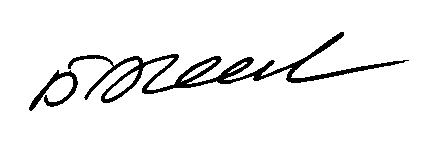 Заступник Міністра                                                                             Б. М. ЖебровськийГрищенко Г.А.481-32-00